БОЙОРОК                                                                         ПОСТАНОВЛЕНИЕ17 февраль 2022 й.                            № 7                           17 февраля 2022 гОб изменении вида разрешенного использования земельного участка, государственная собственность на который не разграничена В соответствии со статьей 37 Градостроительного кодекса Российской Федерации, Законом Республики Башкортостан от 02.11.2020 года №319-з «О внесении изменений в статью 10.1 Закона Республики Башкортостан», Федеральным законом от 06.10.2003 № 131-ФЗ «Об общих принципах организации местного самоуправления в Российской Федерации», приказом Росреестра от 10.11.2020 № П/0412 «Об утверждении классификатора видов разрешенного использования земельных участков» Администрация сельского поселения Месягутовский сельсовет муниципального района Янаульский район Республики Башкортостан п о с т а н о в л я е т:1. Изменить разрешенное использование земельного участка с кадастровым номером 02:54:110201:85 с вида разрешенного использования «для размещения школы» на «для размещения площадки для занятия спортом и физкультурой на открытом воздухе» (код вида разрешенного использования 5.1.3).2. Обнародовать данное постановление на информационном стенде Администрации сельского поселения Месягутовский сельсовет муниципального района Янаульский район Республики Башкортостан, по адресу: 452815, РБ, Янаульский район, с. Месягутово, ул. Мира, д.12 и разместить на  сайте  сельского поселения Месягутовский сельсовет по адресу: http://mesyagut.ru3.  Контроль исполнения настоящего постановления оставляю за собой. Глава сельского поселения                                                       Р.Р.ВалиуллинаБАШKОРТОСТАН  РЕСПУБЛИКАHЫЯNАУЫЛ  РАЙОНЫ МУНИЦИПАЛЬ РАЙОНЫНЫN мeсefyт   АУЫЛ СОВЕТЫ АУЫЛ БИЛEМEHЕ  ХАКИМИEТЕ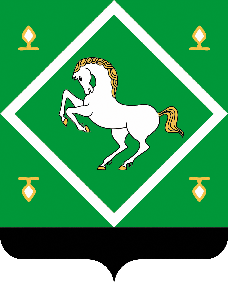 АДМИНИСТРАЦИЯсельского поселения МЕСЯГУТОВСКИЙ СЕЛЬСОВЕТМУНИЦИПАЛЬНОГО  районаЯНАУЛЬСКИЙ РАЙОН РеспубликИ Башкортостан 